Laptopy - Ceneo.pl na każdy budżetJeśli szukasz najlepszego laptopa odpowiadającego Twoim potrzebom, niezależnie od tego, czy jesteś kreatywny, graczem, czy też uzależniony od Netflix odpowiedni laptop, to dzisiaj już standard. Sprawdź, co wybrać,aby nie przepłacić.Laptopy - Ceneo.pl na Twoją kieszeńŚwiat laptopów się zmienia. Nowe procesory centralne i graficzne - takie jak: przenośne, dyskretne procesory graficzne - oferują laptopy, które są cieńsze, lżejsze i szybsze niż kiedykolwiek wcześniej, nawet laptopy do gier. A postępy są coraz większe i warto zorientować się na, co zwrócić uwagę przy zakupie nowego laptopa. Pomocne w tym temacie będzie użycie porównywarki cen np. Laptopy - Ceneo.pl. Takie porównywanie cen pomoże Ci nie przepłacić za nowy sprzęt i zyskać satysfakcję z zakupu.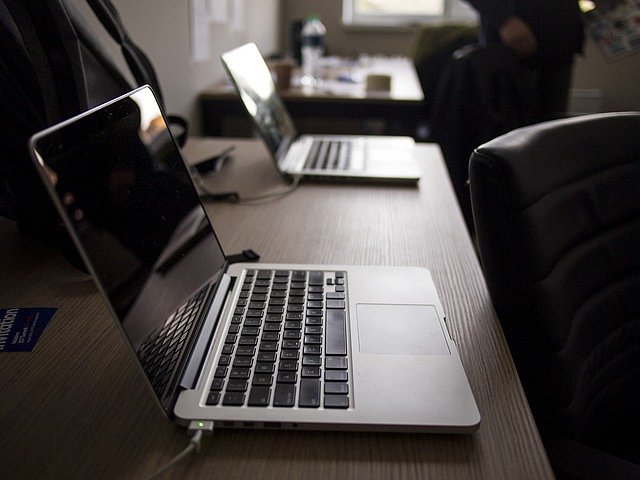 Co pomoże w wyborze odpowiedniego sprzętu dla Ciebie ?Jeśli szukasz np. niedrogiego czterordzeniowego laptopa, który ma mniej niż trzy czwarte grubości cala lub interesuje Cię laptop o dużej mocy obliczeniowe do zadań codziennych lub pracy, to wiesz, że będziesz musiał wybrać odpowiedni sprzęt do swoich preferencji. Porównywarka: Laptopy - Ceneo.pl za pomocą odpowiedni filtrów pozwoli Ci na szybkie wyselekcjonowanie odpowiedniego urządzenia dla Ciebie. Dzięki temu będziesz miał dobrze dobrany laptop, a to jest w dzisiejszym czasie bardzo istotne. Laptopy w użytku codziennym stały się już standardem.Wygląd laptopa jest ważny Na Laptopy Ceneo.pl można w szybki prosty sposób przejrzeć dostępne modele. Odpowiedni design laptopa jest bardzo ważny szczególnie dla osób ceniących sobie nietuzinkową estetykę. Warto zobaczyć i porównać, to co Nam się podoba. 